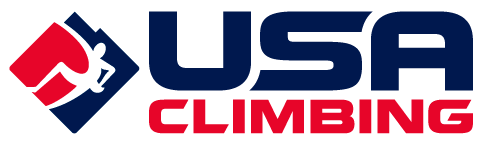 LEVEL 2 CLINIC ROUTESETTER APPLICATIONThis application form must be used to apply for a position at any Level 2 Clinic.You must have Level 1 Certification and a CURRENT Routesetter Membership to apply for a Level 2 Clinic For Level 2 Clinic positions, please complete the application and send to the Routesetting Program Manager, Mike Bockino, mike@usaclimbing.orgPersonal InformationName___________________________________ Phone ___________________ Email ____________________________Membership Number (found in Sport80 account) ______________________Region__________Home Gym (if you don’t set at a gym please write N/A) ____________________Your position______________________________________Have you applied for this clinic before?  If yes, how many times:_____________Routesetting ExperiencePlease list ALL the local, regional, divisional, national and other events you have worked.  Include the name of the chief Routesetter if it wasn’t you, and the type of event.  Ex.:  Youth Lead/TR Regional 2018 Chief Routesetter Manuel HasslerWhy do you want to attend the Level 2 clinic?Please give a short explanationCompetition Routesetting ReferencesPlease list two or more references with whom you have experience competition routesetting, include name and contact informationProfessional ReferencesPlease list two or more other professional references include name and contact informationMay We Contact Your References? 